U.S. Food and Drug AdministrationPacific Retail Food SeminarSeptember 10 - 12, 2019Sheraton Mesa Hotel at Wrigleyville West860 N. Riverview, Mesa, AZ 85201SEMINAR AGENDA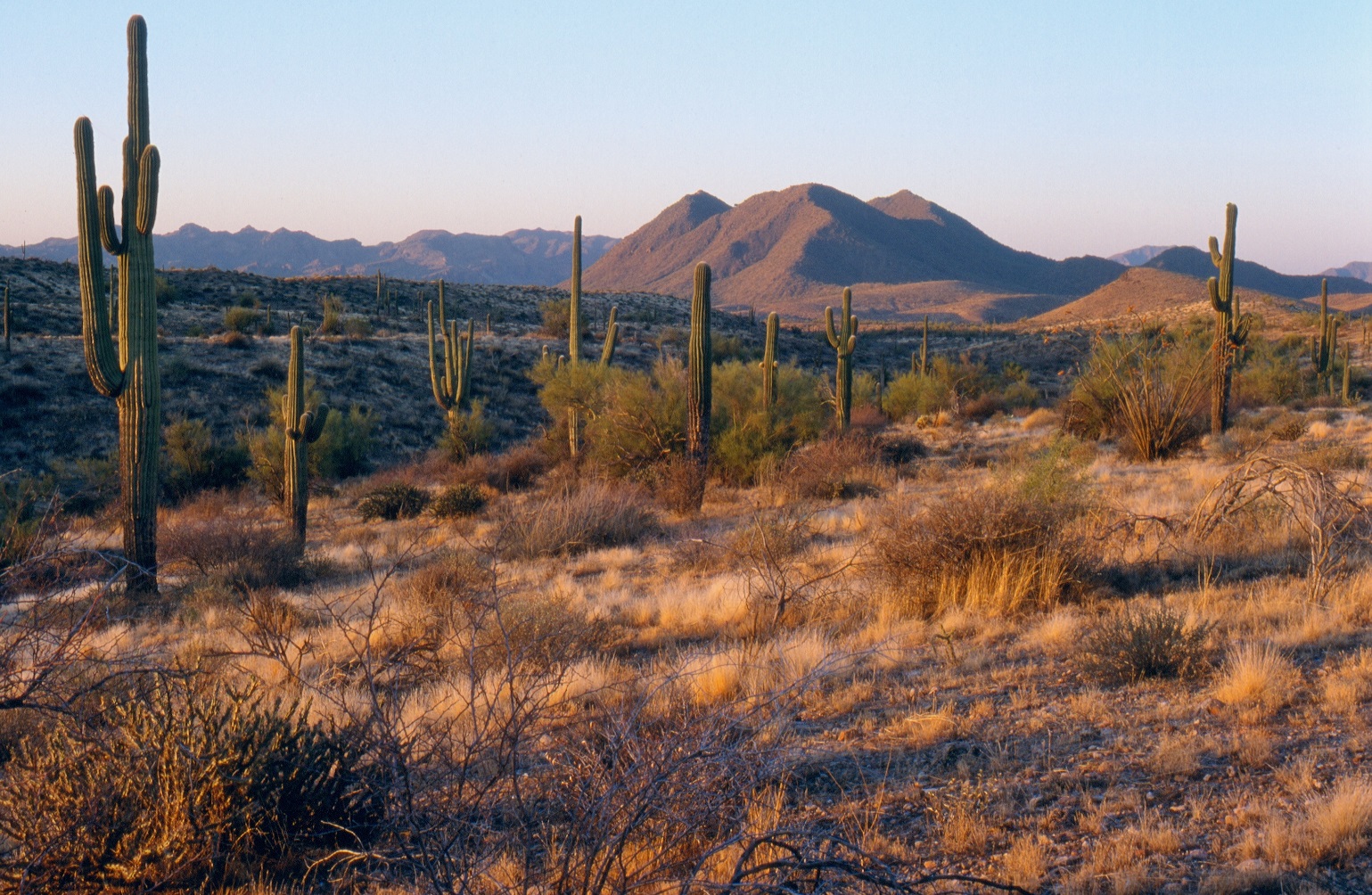 FDA Pacific Retail Food Seminar AgendaTuesday, SEPTEMBER 10, 2019FDA Pacific Retail Food Seminar AgendaTuesday, SEPTEMBER 10, 2019FDA Pacific Retail Food Seminar AgendaTuesday, SEPTEMBER 10, 20197:30 AMRegistration Moderator – Bianca ArriagaModerator – Bianca ArriagaModerator – Bianca Arriaga8:30 AMWelcome from Maricopa County, AZDarcy Kober, Maricopa County Environmental Services Department8:45 AMFDA Welcome & Office of State Cooperative Programs ReportChristopher Smith, U. S. Food and Drug Administration9:15 AMDenver District Office ReportMark Harris, U. S. Food and Drug Administration9:30 AMCFSAN ReportCDR Jessica Otto, U. S. Food and Drug Administration10:15 AMBreak 10:30 AMOffice of Training, Education and Development ReportKim Destromp, U. S. Food and Drug Administration11:15 AMUSDA/FSIS Retail UpdateKristina Barlow, USDA, FSIS11:45 AMLunch – ProvidedLunch – ProvidedModerator – Mario SeminaraModerator – Mario SeminaraModerator – Mario Seminara1:00 PMAlaska State ReportYtamar Rodriguez, Alaska Department of Environmental Conservation1:15 PMReturnable ContainersPanel: Jodi Callister, WinCo and Joe Graham, WA; Christina Springer, Oregon Department of Agriculture2:15 PMBreak2:30 PMArizona State ReportBianca Arriaga, Arizona Department of Health Services, 2:45 PMFDA Role in Regulation of Cannabis ProductsSharon Lindan Mayl, U.S. Food and Drug Administration 3:45 PMPublic Health Codes: Regulation and Inspection of Marijuana BusinessesPanel: Angelique Finney, Washington State Department of Agriculture; Susan Kendrick, Oregon Department of Agriculture; Joseph Roller, NV; Industry: Thuy Vu, Hammer Enterprises, CO5:00 PMAdjournFDA-Pacific Retail Food Seminar AgendaWednesday, SEPTEMBER 11, 2019FDA-Pacific Retail Food Seminar AgendaWednesday, SEPTEMBER 11, 2019FDA-Pacific Retail Food Seminar AgendaWednesday, SEPTEMBER 11, 2019Moderator – Katey KennedyModerator – Katey KennedyModerator – Katey Kennedy8:00 AMFermenting at Retail Part 1Natalie Seymour, NC State University9:00 AMRetail Program Standards Funding Opportunities and the FutureBarbara Kitay, U.S. Food and Drug Administration9:45 AMHawaii State ReportPeter Oshiro, Department of Health – Sanitation Branch/Food Services, HI10:00 AMBreak    10:15 AMAFDO-Managed Retail Program Standards
Grant ProgramMichael Turner, Association of Food and Drug Officials (AFDO)10:30 AMLime juice doesn't cook fish, you should be vaccinated against hepatitis A, and other things I've learned along the way: A tale of a(nother) Hepatitis A outbreakMackenzie Tewell, Arizona Department of Health Services11:30 AMIdaho State ReportMathew Walker, ID Department of Health and Welfare11:45 PMLunch – ProvidedLunch – ProvidedModerator – Rich RamirezModerator – Rich RamirezModerator – Rich Ramirez1:00 PMUS Military ReportSonia Beare, Madigan Army Medical Center, Joint Base Lewis-McChord, Tacoma, WA 1:15 PMFermenting at Retail Part 2Natalie Seymour, NC State University2:15 PMMontana State ReportJeff Havens, State of Montana, Department of Public Health and Human Services2:30 PMBreak2:45 PMEntomophagy, Science of Eating InsectsProfessor Goggy Davidowitz, University of Arizona4:00 PMNevada State ReportLindsey M. Doolittle, Nevada Department of Health and Human Services4:15 PMInspection Protocols for a Cannabis OperationThuy Vu, Hammer Enterprises5:00 PMAdjournAdjournFDA- Pacific retail food Seminar agendaThursday, SEPTEMBER 12, 2019FDA- Pacific retail food Seminar agendaThursday, SEPTEMBER 12, 2019FDA- Pacific retail food Seminar agendaThursday, SEPTEMBER 12, 2019Moderator –David Engelskirchen Moderator –David Engelskirchen Moderator –David Engelskirchen 7:15 AMBreakfast Provided8:00 AMLive Molluscan Shellfish TanksKristina Phelps, U.S. Food and Drug Administration9:00 AMOregon Department of Health ReportDavid Martin, Oregon Health Authority9:15 AMOregon Department of Agriculture ReportJohn Burr, Oregon Department of Agriculture9:30 AMBreak9:45 AMWashington State ReportJoseph M. Graham, Washington Department of Health10:00 AMFlexible Funding Model Facilitated DiscussionJohn Marcello, U. S. Food and Drug Administration11:00 AMGuam Report/Pest Infestation Threshold Determination PlanKatherine Del Mundo, Guam Department of Public Health and Social Services11:30 AMIndian Health ServiceCDR Sarah-Jean Snyder, Indian Health Service11:45 PMClosing Remarks Christopher Smith, U.S. Food and Drug Administration12:00 PMAdjournAdjournModerator – Brad TuftoModerator – Brad TuftoModerator – Brad Tufto12:30 PMState Food Program Managers Meeting  State Food Program Managers Meeting  2:00 PMAdjourn Adjourn 